ETABLISSEMENT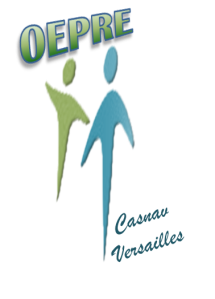 Ouvrir l’Ecole aux Parents pour la Réussite des EnfantsFICHE D’INSCRIPTIONMme    □        M.    □         	 Les renseignements fournis restent confidentielsNOM : …………………………………………………………………  Prénom : …………………………………………………………Nationalité : ………………………………………………………    Date de naissance : ……/….. / ……… Âge : ……… ansAdresse personnelle : ………………………………………………………………………………………………………………………….…………………………………………………………………………………………………………………..........................................Téléphone : ………………………………………………………    Adresse courriel : ……………………………………………..         Langues(s) parlée(s):  ………………………………………………………………………………………………………………………..Année d’arrivée en France :………………………………………..Contrat d’accueil et d’Intégration ou Contrat d’intégration républicaine : OUI  □   NON   □                  Scolarité :   Non scolarisé □ 	Niveau primaire □  	Niveau collège □	Niveau lycée □  	Niveau universitaire □   Motivation :Apprendre le français 	□    Mieux connaître l’écoleMieux connaître la France	□    Autres raisons : ……..………………………….Autres cours déjà suivis :Associations : …………………………………. 	□    OFII : ………………………………….Autres : ……………………………….Nombre d’enfants scolarisés : …………………Âge : ………………………..      Classe : ……………… 	Âge : ………………………..      Classe : ………………Âge : ………………………..      Classe : ………………	Âge : ………………………..      Classe : ………………ENGAGEMENT : Je m’engage à suivre mes cours de manière assidue.    Date : ………………………………………………….	Signature : 